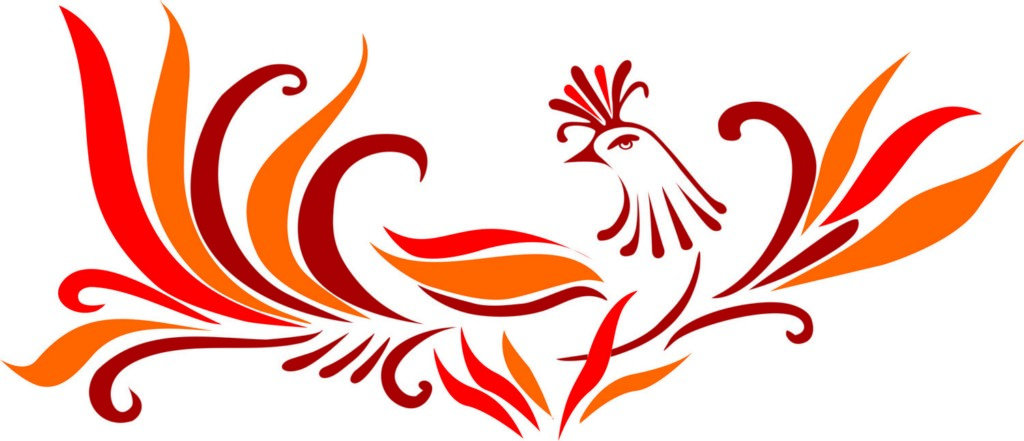 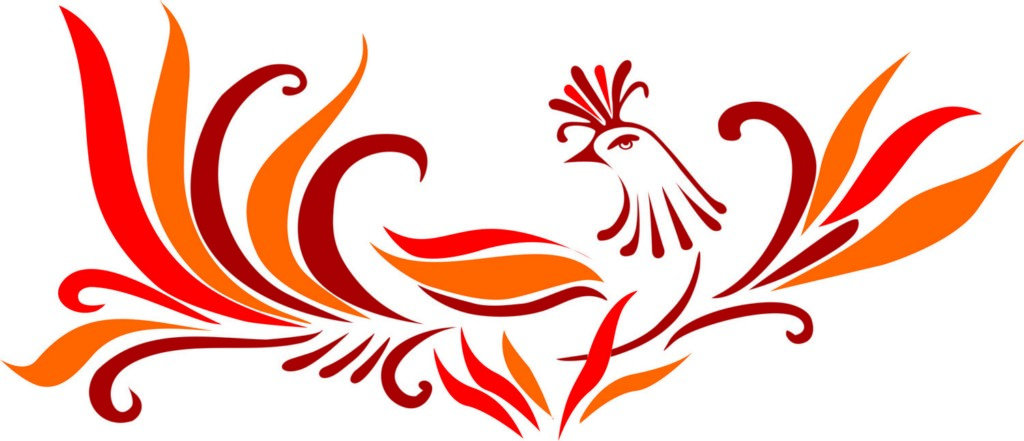 План работы МКУК «Центр культуры и досуга»МР «Кизлярский район» на апрель 2022 годаВ течение месяца 04. 2022                  Всероссийская  акция «Русская весна»,Место проведения: сельские поселенияОтветственный: руководители ЦТКНР, СДК и СКВ течение месяца 04. 2022                  Неделя добрых дел:  акция «Научи своё сердце добру»,акция «Меньше мусора. Меньше проблем»Место проведения: сельские поселенияОтветственный: руководители ЦТКНР, СДК и СКВ течение месяца                      10.00                            "Последняя из великих" – читаем патриотические стихи Ф. Алиевой (в рамках 90-летия поэтессы) Место проведения: соц.сетиОтветственный: руководители КДУ01 – 15.04. 2022                             «Голоса России» - Республиканский фестиваль творческих коллективов (муниципальный этап)Место проведения: сельские поселенияОтветственный: руководители ЦТКНР, СДК и СК01.04. 2022  		11.30 «День хорошего настроения» - выездная развлекательная программа Место проведения: п. им. Жданова (автоклуб)Ответственный:  зав. автоклубом ЦК и Д Грессь Э.В.01.04. 2022,                          11.00 «Смеёмся вместе» - посиделки из цикла «У самовара» Место проведения: ЦК и Д Ответственный: рук. клуба «У самовара» ЦК и Д Коваленко Н.А.07.04. 2022,                       10.00«День здоровья» - выездная концертная программа Место проведения: ЦРБ (автоклуб)Ответственный: зав. автоклубом Грессь Э.В.08.04. 2022                          Выездной методический день.13.04. 2022,                              14.00«Творческий десант» - н/к «Диалог», «Натали», «Метроном», «Калинка», «Рождество», н/т ЦТКНР г. КизляраМесто проведения: с. Аверьяновка, ЦТКНРОтветственный: зав. отделом ИМР Амирова Н.В15.04. 2022,                      11.00«Шашки в доме – голове легче» - турнир в рамках Дня воинской славы России Место проведения: ЦК и ДОтветственный: спец. по методике клубной работы С.А. Дунаевская18.04. 2022,         время по согласованию«Путешествие с Ильёй Муромцем» - выездная фольклорно – игровая программа (в рамках Года народного искусства и Дня воинской славы России)Место проведения: с. ЗаречноеОтветственный: методист ЦК и Д Исаева Э.А. 19.04. 2022                             «Мелодии гор» - Республиканский форум-фестиваль народной музыки Место проведения: г. МахачкалаОтветственный: РДНТ МК27.04. 2022,                       время по согласованию«Фазу в сердце Дагестана» в рамках 90-летия поэтессы - выездной концерт народных коллективов Место проведения: с. Вперёд (автоклуб)Ответственный: зав. автоклубом Грессь Э.В., худруки Т/К28.04. 2022,                       время по согласованию«Родной земли многоголосье» - выездной концерт народных коллективов Место проведения:  с. Сангиши (автоклуб)Ответственный: зав. автоклубом Грессь Э.В.